NOTICE OF MEETING & AGENDAA meeting of the Parish Council’s Finance and General Purposes Committee will be held via a Zoom Meeting on Tuesday 25th January 2022 at 7pm.  The login details are:-Topic: Finance & General Purposes Committee MeetingTime: Jan 25, 2022 07:00 PM LondonJoin Zoom Meetinghttps://us06web.zoom.us/j/85345588197?pwd=QWhvNEZ6SWVuS3l0bDN0WEFlVGNtUT09Meeting ID: 853 4558 8197Passcode: 611827Agenda:Apologies for absence.To receive any Declarations of Interests on Items on the Agenda.Public Session to allow members of public and Councillors with prejudicial interests to speak on matters relevant to this Committee (no more than 3 minutes 	per speaker; total time allowed for public session – 20 minutes).	To review the following documents with a view to referring them to full Council for approval and publishing on the Council’s webpages:·       Updated APPROVED 27th October 2020 Web version of Standing Orders.·       Updated APPROVED 27th October 2020 Web version of Financial Regulations.·       Updated UNAPPROVED NEW version of Complaints Procedure.·       Updated Model Publication Scheme and information availableTo note Code of Conduct, which is the NALC version as against the Local Government Association version, is dated 17th July 2012. It is however current as consultations are still taking place to update them.Agenda Items for next meeting.Chairman’s closing remarks.        	 *******************************************************************************PRESS  PUBLIC WELCOME*******************************************************************************Signed:							    Date:  19th January 2022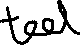 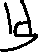 